Bonjour,Je suis bien allé sur le panneau de configuration, et sur « gérer les comptes »Et là sur ce qui s’affiche à l’écranAvec ma photo et mon compte administrateurJ’ai en bas de cet affichage « Ajouter un utilisateur dans les paramètres de l’ordinateur »Et non « Ajouter un compte d’utilisateur »Et donc si je  clique sur >>  « Ajouter un utilisateur dans les paramètres de l’ordinateur Je me retrouve dans les paramètres 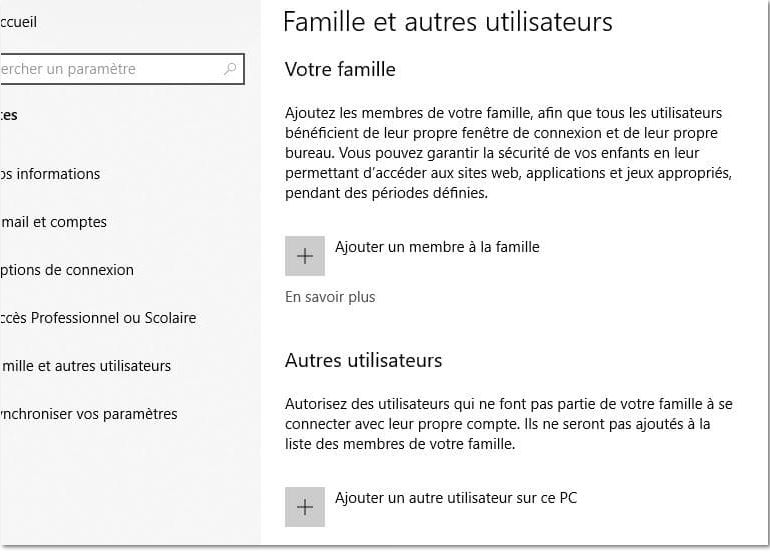 Voilà, désolé Encore Merci